ПРОТОКОЛо признании открытых торгов в электронной формепо продаже имущества должника Семерова Оксана Александровна(полное наименование юридического лица или фамилия имя отчество физического лица)несостоявшимисяРАД-26376416 августа 2021 г.Заявка на проведение торгов № 126294Дата и время проведения торгов: 17.08.2021 г. 14:00:00.Организатор торгов: Моисеенко Геннадий Петрович.(полное наименование юридического лица или фамилия имя отчество физического лица)Оператор электронной торговой площадки: АО «Российский аукционный дом».Адрес электронной торговой площадки: www.lot-online.ruОрганизатор торгов сообщает, что в связи с допуском к торгам только одного участника, торги по продаже следующего имущества должника: Лот №7 - Помещение жилое, 2-х комнатная квартира, расположенная на 2-м  этаже площадью 42,8 кв.м., по адресу: Приморский край, г. Спасск- Дальний,  ул. Советская, д. 84, кв. 3. Кадастровый №25:32:010401:1010 - номер и дата госрегистрации права 25:32:010401:1010-25/004/2020-14;, (описание имущества)признаны несостоявшимися.Единственный участник, допущенный к участию в торгах:Таблица 1В соответствии с  объявлением на https://bankrot.fedresurs.ru № 6928726 от 05.07.2021,  Если к участию в торгах был допущен только один участник, заявка которого на участие в торгах содержит предложение о цене имущества не ниже установленной начальной цены продажи имущества, договор купли-продажи заключается конкурсным управляющим с этим участником торгов в соответствии с представленным им предложением о цене имущества (часть 17 ст. 110 закона о банкротстве). Следовательно, договор купли-продажи будет заключен  с единственным участником по цене предложения из заявки -1 332 000 (один миллион триста тридцать две тысячи) руб. 00 коп. Торги проводились в соответствии с Федеральным законом от 26 октября . №127-ФЗ «О несостоятельности (банкротстве)».УТВЕРЖДАЮ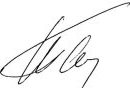 Организатор торгов:Моисеенко Геннадий Петрович____________________________Наименование участника(для юридического лица)  или Ф.И.О.(для физического лица)Место нахождения (для юридического лица)  или место жительства (для физического лица)Представитель участникаНачальная цена имущества, руб.Предложение о цене имущества, руб.Индивидуальный предприниматель Нашиванова Людмила МихайловнаПриморский край, г. Спасск-Дальний, ул. Фадеева, дом 8, кв. 1Нашиванова Людмила Михайловна1 332 000.00 руб.1 332 000.00 руб.